COLEGIO SAN LUIS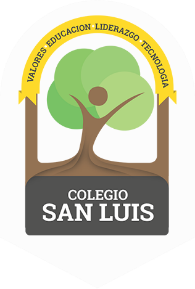 Preprimary Study Guide   August-December 2021Math Exam: December 6th. Identify the name of numbers from 1 to 30.Identify and write numbers from 1-30.Count orally from 1-30.Measure objects with number line.Size: Biggest, smallest/longest, shortest/ tallest and shortest.Manage the concept: Tens and ones. Phonics Exam: December 8th.Identify the beginning sound of: Cc, Aa, Pp and Tt.Identify and write the ending sound of: an-at. The name writing in cursive: name and last name. E.g. Mónica Villalobos.Grammar Exam: December 10th.Nouns: Name of colors and numbers.Nouns: Places, people, animals and things.High Frequency Words: I, we, like, see, a, the, and.